Az üzenet átformázásra került, részben aktiválva lett, és tartalmaz néhány mondat kiegészítést.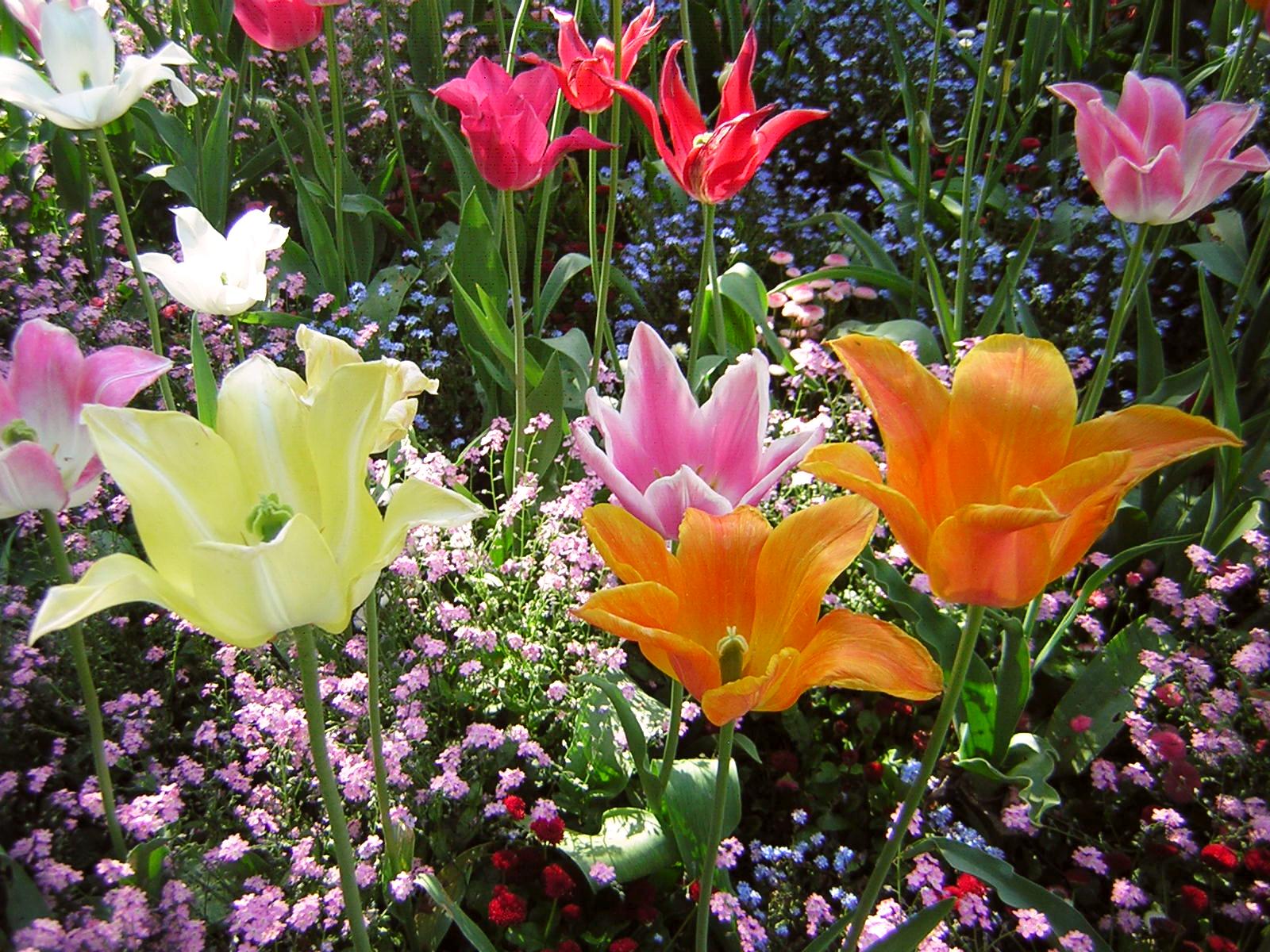 Irgalom - a büntetés elengedése az uralkodó nép által - a hívők tévesen az istenség jóindulatával hozzák összefüggésbe.- 1. rész -A két rész üzenettémái:Az egyetemes Istenség arra kéri a belső embereket, hogy ne használják vele szemben a "kegyelem" és a "kegyes" szavakat - alárendeltségi vagy magasztossági okokból.A mennyei Istenség (a teljes teremtés személytelen zenit lénye) néha komoly és intő nyelvezetének szükségessége minden lény felé.Mi történik abban az esetben, ha egy égi fénylény meggondolatlanul megszegi a törvényt, és hogyan oldható fel újra a törvénytelen erők tárolása.Hogyan jutnak el az isteni energiák az égi zenitből (az ősközponti napot tartalmazó istenségből) a törvénytelenül felépített bukási világokba és az égi idegen életmódot folytató hitehagyott lényekhez kerülő úton.Ezért van az, hogy az Istenség - a mennyei igazságos törvényből kiindulva - egyenlő az egész teremtés minden lényével.A hívők tragikus tanácstalansága a bennük zajló láthatatlan energiafolyamatokról (lélek), amikor önmegtagadó és alázatos módon fordulnak az Istenséghez.Egy pozitív energiamező megjelenése és hatása ebben a világban egy fontos égi élettörvény teljesülése révén.Hasznos életre szóló tanácsok az Istenségtől a lények számára, akik hajlandóak megtestesülni az ő mennyei üdvösségtervük érdekében.Miért nem lehet a magányos életen keresztül megszabadulni a törvénytelenségtől, és miért nem lehetséges a gyorsabb mennyei visszatérés.A saját tudat fontos feltárása és a mások önismeretének nagyrabecsülése a lélek mennyei visszatérése érdekében.Miért kell elkerülni a szófogadatlan és taníthatatlan problémás embereket.Lehetőség a negatív gondolatok, szavak és viselkedésformák valódi szándékának megismerésére a saját megkérdezésen keresztül.Mi a spirituális tudatosság?Miért esik olyan nehezükre a túlvilági hívő lelkeknek, hogy elszakadjanak a világ vonzásától?A kultikus szokásokba, szentekbe és a mennyei hierarchikus életbe vetett hit - a tudatlan hívők nagy tévedése, és hová vezet.A javíthatatlan égi hitehagyott lények szándékosan eltitkolták az égi életmódot, hogy örökre kitöröljék a tudatukból a mennyei emlékezetet.Az üdvösség égi tervének lényei a vallási csoportok, rendek és azok hamisított tanításai révén a hitehagyott lények csapdájába estek, és most magasan álló személyiségeknek alárendelten élnek.Miért nem lehet, hogy a világvallások birtokában van az "abszolút" igazság a Mennyei Királyságból.Mit tesznek magukkal a segítő szindrómában szenvedő, túlzottan aktív emberek a jövőre vonatkozó aggodalmas tervezéssel és a buzgó aktivitással.Az út a szívből jövő érzelmes emberhez és a nyugodt életmódhoz, amelyet a nyughatatlan emberek gyakran félreértik.Milyen félelmeket válthat ki a jövő.* * *Fényszavam ismét feltárul a belső embereknek, akik tovább akarnak érni szellemileg, és szeretetem hírnöke által üdvözli őket.A hűséges emberek gyakran imádkoznak és könyörögnek irgalmamért és kegyelemért, különösen akkor, amikor a dolgok rosszul mennek számukra. Ez régóta általános volt a hívő emberiség körében, mert mindig is félteniük kellett az életüket ebben a kegyetlen világban, amelyet erőszakos uralkodók kíméletlenül irányítottak. Ki voltak szolgáltatva az életüket irányító kegyetlen uralkodóknak. Ezért földi életük során, számos inkarnációban, sokuknak kegyelemért és kegyelemért kellett könyörögniük, hogy megőrizhessék életüket, vagy megmenekülhessenek a büntetéstől. A hívők újra és újra a kegyetlen és erőszakos emberek kezébe kerültek, és áldozataikká váltak, mert nem értették meg az Istenbe vetett hitüket és békés és alázatos életmódjukat. Fogságba ejtették őket, majd uralkodtak az életük felett. A hívő emberek tudták ezt, és félelmükben letérdeltek a sötét és rosszindulatú uralkodó-emberek előtt a bűnbeesésből. Kegyelemért könyörögtek, és kérték, hogy ne bántsák őket, és hagyják itt a holmijukat. De legtöbbször a könyörgéseik nem vezettek eredményre, és kegyetlen módon, ártatlanul kellett távozniuk az életükből. E szörnyű körülmények miatt az emberi élet hosszú földi időszaka alatt a könyörgő "irgalom" és "irgalmas" szavak egyre jobban bevésődtek az emberi és szellemi tudatba. Kezdetben a hívő és alázatos emberek tudatában a "kegyelem" szó alatt még Isten kegyelmét, megértését és irgalmát értették az egyik törvénytelen életmódjukkal szemben. Ez a nézet azonban megváltozott a hívők körében a népek és törzsek közötti háborús konfliktusok során, ahol szörnyű körülmények uralkodtak a föld ellenséges népei között, és a hívőknek leírhatatlan szenvedést és megpróbáltatásokat kellett elviselniük. A szenvedés és gyötrelem tragikus időszakaiban a hívő emberek tévesen azt feltételezték, hogy én egy szigorú világbíró vagyok, és hogy én uralkodom az életük felett. Ezért most azt hitték, hogy jogom és lehetőségem van arra, hogy valamilyen módon megbüntessem őket a törvény megszegéséért, hasonlóan ahhoz, ahogyan a zsarnokságok és a szörnyű uralkodók gyakran ok nélkül, szívbemarkoló módon tették. Bizony, az egykori békés hívőket kegyetlen kínzásos büntetésnek vetették alá a gonosz emberek, vagy elvették tőlük az életüket, noha akkoriban nem sértették meg népük törvényes rendeleteit, és lelkük sem volt bűnös. Az egykori hívőknek szörnyű dolgokat kellett elszenvedniük, mert a szíves és békés életmódjukkal nem kívánták őket az emberek, és alsóbbrendű kívülállóknak tekintették őket, akik nem illettek bele a durva életmódjukba. De a fő ok az volt, hogy a bűnbeesésből származó láthatatlan, sötét, földhöz kötött lelkek mennyei küldöttként ismerték fel őket, és ezért utálatosak voltak számukra. Újra és újra megpróbálták a saját fajtájukhoz tartozó embereken keresztül kiirtani a mennyei üdvösségterv lényeit ezen a földön. Ez csak részben sikerült nekik, mert sokan a túlvilágon, miután túlélték az erőszakos haláluk okozta sokkot, önzetlenül és áldozatos módon újra elérhetővé tették magukat az újjászületésre, hogy segítsenek az egész teremtésen és a mélyen bukott lényeken. Valóban, ez volt a mennyei küldöttek nagy tragédiája, felülmúlhatatlan szenvedéssel. Ez csak egy volt a sok tragédia közül ezen a földön, de a legtöbbről semmit sem tudtok. A mélyen bukott lények szerettek emelkedettnek, dominánsnak és uralkodónak tűnni, és úgy érezték, hogy joguk van hatalmat gyakorolni az állítólag gyengébb vagy másként gondolkodó emberek felett. A rettegő hatóságok élvezték ezt a szabadságrabló és kíméletlen szerepet. A jelenben vissza kellett vonniuk deviáns magatartásukat, mert a rabszolgaként kezelt emberek egyre inkább ellenálltak. A múltban mindig nagy uralkodóként és főbíróként léptek fel alattvalóik és beosztottaik előtt, szigorú törvényekkel kényszerítve őket arra, hogy az általuk adott utasításoknak megfelelően éljenek. Ha az emberek nem voltak hajlandóak erre, akkor fájdalmas fizikai büntetéseket szabtak ki rájuk, vagy nagy tömeg előtt megalázták és kínozták őket, amíg hangosan kegyelemért nem könyörögtek. A kegyelem szót a mai napig a tudatosságban mélyen elesett lények használják ebben a világban, és a média beszámolóiban és gyakran a vallási hitközösségekben is szívesen idézik, holott semmi köze a mennyei élethez és az isteni lényem bármelyik tulajdonságához.A hívő embereknek még mindig téves elképzelésük van rólam. Azt hiszik, hogy uralkodó természetem van, és én határozom meg, hogy mikor ér véget az életük, és hogyan távoznak el ebből a világból. Egyes vallási nézetek szerint erőszakkal kellene uralkodnom az életük felett. De ez nem így van! A félrevezetett vallásos emberek még mindig azt hiszik - bár szeretetszellemem ezt már sokszor kijavította egy küldöttemen keresztül -, hogy én egy büntető és fenyítő Isten vagyok, akinek az egész világegyetemben minden élet alá van vetve. Feltehetően a rossz vagy jó kedvem és az iránta érzett nagyobb vagy kisebb szeretetem alapján határozom meg, hogy egy lény jól vagy rosszul van-e. Ez a rólam alkotott téves elképzelés vezetett ahhoz a feltételezéshez, hogy teljesen ki vannak szolgáltatva nekem az életükben. Ezért sokan azt is hiszik, hogy a hibáik és gyengeségeik miatt nem kell sokat tenniük, mert mindent én irányítok. Szerintük nem az a döntő számukra, hogy inkább mennyei törvényes és nemes életet élnek-e, hanem csak az a fontos, hogy az evilági törvények szempontjából ne tegyenek semmi rosszat. Meg vannak győződve arról, hogy testi haláluk után úgyis én fogok uralkodni az életük felett, és hogy nem tehetnek ellene semmit. Hogy elutasítom-e őket, megbüntetem-e őket, és hagyom-e, hogy a lelkükkel a túlvilág sötét birodalmaiban éljenek, vagy pedig visszahozom őket a mennyországba, azt csak én dönthetem el, úgy vélik.Valóban, már több ezer éve próbálom kijavítani ezt a tévhitet a beszűkült és félresiklott tudatukban, sok hírmondón keresztül, de eddig nem jártam sikerrel. Jobban hisznek a hitszabályaiknak és a bibliai kijelentéseknek, és ez bevésődött az emberi felső és alsó tudatukba, és ugyanolyan tragikus a lelkükre nézve. Amikor megérkezik a túlvilágra, továbbra is hisz a vallási ismereteiben anélkül, hogy valaha is megerősítést kapott volna arról, hogy azok valóban megfelelnek-e a mennyei igazságnak vagy sem. Nem tudom megváltoztatni a mai belső embereknek ezt a tragikus félrevezetését, bár szeretetszellemem sok javító üzenete már a hívő emberiség körében van. Nos, mi mást tehetnék, mint hogy újra és újra kijavítom, messzire érő mennyei hírnökök (hírnökök) által, a poros és molyrágta hitvallásokat és vallási tanításokat, amelyek valóban teljesen téves felfogást tükröznek a mennyei egység-életről és rólam, a személytelen Én Vagyok Istenségről.Az én égi lényem mindig irgalmas, jóindulatú, szelíd és megértő, még akkor is, ha néha néhány égi lény nem tartja be az isteni törvényeket, amelyeket azonban mindannyian egy nagy szavazáson jóváhagytak. Ezután felhívom a figyelmüket arra a tényre, hogy vagy szellemi éretlenségből, vagy figyelmetlenségből megszegtek egy égi törvényt. Némi gondolkodási idő után kijavítják helytelen viselkedésüket, és szívből jövő belátásukkal arra kérnek, hogy alakítsam át helytelen gondolkodásmódjukat vagy cselekedeteiket. Azt is tudják, hogy soha nem kell kegyelemért könyörögniük, mert én mindig irgalmas vagyok, és azonnal eltörlöm az ellenkezésük tárolását. Csak a törvénytelen gondolkodás- és cselekvésmódjuk rövid, szívből jövő felismerésére és új irányra van szükség tőlük. Ez minden!Egyetlen égi lény sem kér tőlem bocsánatot, mert nem gyakorolok felette semmilyen hatalmat, és az égi lények sem hatalmaztak fel arra, hogy megbocsássam a törvény véletlen és meggondolatlan megszegését. A nagy egyetemes áttekintésem révén, amelyet a törvény számtalan részletéből kapok, és amely bennem tárolódik, azonnal látom, hogy egy égi vagy égi lény rosszul viselkedik. Már most felhívhatom rá a figyelmüket, figyelmeztethetem és komolyan elmarasztalhatom őket, mert erre minden lénytől jóváhagyást kaptam. De mivel minden lény saját maga felelős a gondolkodásáért, beszédéért és cselekedeteiért, és ebben szabadsággal rendelkezik, nem szabad ráerőltetnem magam, vagy olyan üzenetekkel tolakodnom, amelyek célja, hogy más irányba tereljem. Ezt csak az uralkodó, irányító, erőszakos emberek és földhözragadt lelkek teszik ebben a fénytelen, szívtelen világban.Ebből a kibővített magyarázatból most már láthatod, hogy a múltról, rólam, az egyetemes, személytelen Zenit Lényről (égi Istenségről) alkotott poros képed komoly helyreigazításra szorul.Aki most meg tudja érteni isteni kijelentéseimet, az nagy örömöt fog érezni a szívében, mert szélesre érlelt lelke boldog hangulatban van, hogy emberi lénye, akiben él, végre lehetőséget kap arra, hogy túllépjen a túlságosan emberi gondolkodás szűkítő korlátján. Csak így lesz szabadabb, és sokkal könnyebben tud élni, hiszen az új ismeretek és elmélyült felismerések révén kibővült szellemi érettséget kapott, és új megvilágításba tudja helyezni a rólam alkotott elképzelését. Következésképpen nem fog többé büntető, fenyítő, hatalmas, uralkodó mennyei hatalomként elfogadni és félni tőlem, hanem irgalmas, jóindulatú, megértő, alázatos és szerető lényként fog felfogni engem önmagában, aki soha nem helyezi magát egy másik lény fölé. Ez az új szemlélet segíthet neki abban, hogy sokkal örömtelibb és nyugodtabb párbeszédet folytasson velem a belső lényében, és teljesen el tudja vetni a tőlem való korábbi félelmét. Sajnos a hívők félnek tőlem, mert a tudatlan és felvilágosulatlan emberek szemszögéből nézve egyrészt állítólag szigorúan uralkodom és büntetek, másrészt viszont nagyon szívélyes, szeretetteljes és jótékony tudok lenni. Ez a megosztott gondolkodás és a rólam való félelemmel teli szemlélet a mai napig megmaradt a különböző vallású hívők többségénél.Kérlek, most tedd félre a régi, hamis elképzelést a teremtés teljességének uralkodó hatalmi lényéről, és szíved érzéseivel láss engem személytelen lényként az ősi központi napban, aki bármikor készen áll arra, hogy a legszívélyesebb és leggyengédebb, valamint a legmesszebbre tekintő módon segítsen bármely lénynek. Kérlek, vedd figyelembe, hogy te is azt akartad, hogy komolyan és elmarasztalóan viselkedjek, ha veszélyben vagy, ha gondatlanul megszegted a mennyei törvények szabályait. Azért kell így viselkednem veled szemben, hogy minél hamarabb felismerd a veszélyes helyzetet, és időben és sértetlenül találj ki belőle. Ezért hallotok engem időről időre a hírnökökön keresztül komoly és figyelmeztető hangon, ami hasznos lehet nektek emberek és a lelketek számára, hogy időben kikerüljetek egy veszélyes élethelyzetből. Erre szinte naponta szükségetek lenne ebben a veszélyekkel teli világban. De ebben az ellentétes világban és az emberek és lelkük alacsony rezgésében nincs meg ez a lehetőségem. Csak egy messzemenően érett hírnöknél jutok át az isteni komolyságból fakadó intő nyelvemmel, mert a legtöbbjükben még nem nyílt meg az isteni komolyság. Ezért örüljetek, ha alkalmanként vagy gyakrabban isteni komolyságból egy hírvivőn keresztül szólok, mert ezen a nyelvi hangon tapasztalhatjátok meg bölcs és távlatos üzeneteimet, a kerülőutak nélküli, nagyobb tartalommal való mennyei visszatérésért.Arra kérlek benneteket, hogy nyissátok meg jobban a szíveteket az isteni komolyságról szóló intő nyelvemre, mert néhányan közületek nem tudják elviselni a hírnökről szóló komoly nyelvet, amely szintén tele van az én szeretetemmel. Szívből jövő imákban kérdezik tőlem, hogy miért beszélek így hozzájuk? Ennek az az oka, hogy ebben a hírnökben az isteni komolyság meglehetősen érett, és ez nagyon ritka a hírnökök között, és a Fény Hazájába vezető Belső Ösvényen lévő emberek között is.Ha mindig csak szelíd hangon és eufemisztikusan kommunikálnék, hogyan tudnálak időben figyelmeztetni és megvédeni a veszélytől?A komoly beszédhangom a legjobb lehetőséget kínálja az égi lényeknek arra, hogy minden figyelmüket egy közelgő veszélyre irányítsák, hogy azonnal önvédelemből reagáljanak, vagy másokat figyelmeztessenek. Ezért van az, hogy a komoly és intő nyelvem több szeretet-erőt tartalmaz a kommunikációmban, mint egy szelíd beszédhang. Ezt fel kell tételeznie! Egy érzékeny és érett hírmondó nagyon jól észreveszi ezt a különbséget. Az isteni komolyságból nagyobb mennyiségű energia áramlik a veszélyben lévő lényekhez, mint amennyit egyébként a nyelvem szerint más létminőségekből szokás. Ezért arra kérlek benneteket, hogy viselkedjetek bölcsen és megfontoltan, és gondolkodjatok előrelátóan, amikor meghalljátok a komoly szavaimat egy hírnökről. Ha egy belső személyt komolyan és figyelmeztetően szólítok meg egy hírmondón keresztül, akkor például fennáll a veszélye, hogy erősen befolyásolják őt az alantas lelkek, akik a saját törvénytelen világuk irányába akarják terelni, amelyben jól érzik magukat. Vagyis teljesen össze akarják zavarni őt a sok suttogással, hogy lemondjon, és feladja a mennyországba vezető egyenes utat. Ebben a fázisban az ember általában már nem képes önállóan tisztázni az éppen fenyegető élethelyzetét, mert folyamatosan támadják az aurájába behatoló sötét lelkek gondolati impulzusai. Ez a tragikus állapot arra késztet, hogy azonnal reagáljak és cselekedjek, ha van egy fogékony hírvivőm, aki éppen magasan leng és készen áll arra, hogy üzenetet fogadjon egy közeli személynek. Ezt mindig szabadon engedtem neki, mert ő is szabad lény, mint mindenki más. Ha üzenetet akar kapni, és a lelki tudata már nyitott az isteni komolyságban, vagyis mentes az isteni komolyság elleni terhektől, akkor komolyan és figyelmeztetően fogja hallani mennyei nyelvem hangját, hiszen ennek mindig védőintézkedésekre kell utalnia. Mennyei közlésem jelentéséből a megszólított személynek elég gyorsan fel kell ismernie, hogy milyen veszélyben van, és hogyan tud a lehető leghamarabb kikerülni a javíthatatlan lelkek és a velük dolgozó emberek befolyási köréből. Komoly nyelvezetemnek segítenie kell neki, hogy gyorsan és pontosan felismerje fenyegető élethelyzetét, és megtalálja az utat egy új, törvényesebb életmód felé, amelyet tudatosításra ajánlok neki, hogy rezgésszintjét megemeljem. Ha az ember elfogadja segítő útmutatásomat, akkor ismét közelebb kerül szeretetem mennyei forrásához. Így isteni fényem a lehető legnagyobb mértékben megvédi őt a fondorlatos lelkektől. Ez az oka annak, hogy időnként vagy néha gyakrabban, amikor a helyzet megkívánja és szükségessé teszi - ha egy hírvivőn keresztül eljuthatok hozzátok -, isteni komolyságból figyelmeztetően, intően és komolyan szólok hozzátok. Aki képes felfogni az isteni komolyság mély értelmét, az megérti, hogy az isteni törvényben miért van szükség erre a hasznos és hatékony tulajdonságra a mennyei lények számára. Mindenekelőtt nagyon hasznos azoknak az égi lényeknek, akik még nem érettek meg ennyire, mert tudatuk még nem képes messzemenően és tisztán felfogni a számtalan egyéni szabályszerűség nagy bőségét. Ezért evolúciós életük kezdetén még mindig nehezen tudják magukat helyesen integrálni az élet mennyei törvényeibe, vagyis nehezen értik és fogják fel az egyes törvényeket messzemenően, hogy helyesen tudjanak cselekedni. A még mindig rövidlátó élethelyzetük miatt gyakran van szükségük a segítségemre, amit szívesen megadok nekik, és néha nagyon komolyan megértetem velük, ha meggondolatlanul megszegtek egy törvényt, ami aztán hosszú távon kellemetlen dolgok történhetnek a fénytestükkel az alacsonyabb rezgés és az ebből következő alacsonyabb sugárzás miatt. Ezért figyelmeztetem őket isteni komolysággal, és figyelmeztetem őket, hogy gondolkodjanak előrelátóbban és viselkedjenek másként, az erők hatásairól szóló képi útmutatásomnak megfelelően. De nem uralkodom rajtuk, mert az egy uralkodó viselkedésmód lenne. Ha ismét megszegnek egy égi törvényt - itt azokra az égi lényekre gondolok, akik még nem érettek meg az evolúcióban -, akkor elmarasztalóan szólok hozzájuk, és magyarázó képeket mutatok nekik a törvényes viselkedésről. A finom atomok működéséről és életükre gyakorolt hatásáról szóló távlatos oktatásom után, valamint az érzékeny fényrészecskék (a sejtjeinkhez hasonlóan) után általában azonnal készek megváltoztatni a viselkedésüket. Mivel időnként az égi törvénnyel ellentétes irányba haladtak, törvénytelen erők tárházát szívták magukba. Ezeket adják nekem, hogy szívből és szeretettel töröljem. Nem kell bocsánatot kérniük tőlem a cselekedeteikért, elég egy szívből jövő megadás, és az én átalakulásom révén máris megszabadultak az ellenkező erőktől.Az átalakulás csak nekem egyedül lehetséges, mert az egész teremtés legerősebb energiáit én kezelhetem az ősközponti Napban, és csak ezek az erők képesek semlegesíteni vagy átalakítani egy ellenkező erőt. Ezért még egy legmagasabb fejlettségű égi lény sem képes egyedül átalakítani, és szüksége van a segítségemre, mert az átalakulást elindító és előidéző erők szükséges mennyisége túl kicsi bennük. Ezt a folyamatot csak az eredeti központi Nap tudja velem együtt megvalósítani.Amint ebből láthatod, ha törvényszegést követtél el, nem szükséges bocsánatot kérned tőlem. Teljesen elegendő, ha szívélyesen eljön hozzám, és a felismert szabálysértést a törlés vagy átalakítás iránti kérelemmel együtt elém tárja. Komoly szándékodból látom, hogy őszintén gondolod-e. Ha ez a helyzet, akkor azonnal átalakítok egy sérelmet, persze csak akkor, ha az ilyen, és lélekben megszabadultok tőle. Ez leginkább éjszaka történik, amikor az ember mély álomban van, mert napközben túl alacsonyan rezeg a lelketek, és nincs lehetőségem arra, hogy az életmagon keresztül elérjem a lelketeket.Amint azt a leírásomból is láthattátok, az én személytelen lényem, akit ti Én Vagyok Istenségnek vagy más néven neveztek, képes semlegesíteni a törvénytelen erőket. Az én égi zenit lényem úgy tájékozódik, hogy mindig semlegesen viselkedik minden lénnyel szemben, és a legnagyobb egyetemes áttekintésből felelősségteljesen és gondosan teljesíti a feladatokat. A mennyországban nagyon kellemes teljesíteni őket, de a Falleinben ez egészen másképp van, mert ott más törvények és életmódok vannak, mint a mennyországban, amelyeket a hitehagyott lények alkottak. Nem tudom elérni őket szeretetáramlásommal, mert lényem csak a mennyei törvényeket igazgatja. A megváltozott vagy teljesen új törvények és égi idegen életmódok révén a hitehagyott isteni lények elzárták a hozzájuk vezető közvetlen utamat. Vagyis a különböző világaik elemi atomjaiban lévő új funkciótárolások és életmódjuk új irányultsága miatt rezgésük és sugárzásuk megváltozott, és ezért az én mennyei szeretetáram elutasításra kerül. De hogy a bukó bolygókkal rendelkező galaxisokat, beleértve a hitehagyott égi lényeket is, mégis támogatni és energiákkal ellátni lehessen, az Eredeti Központi Napból erők áramlanak a galaxis Napjához. Ez azt jelenti, hogy minden egyes befejezett szellemi eon után - ez az a kozmikus időszak, amely alatt az égi birodalmon kívüli galaxis teljesen végigjárja az adott elliptikus fénypályát - a galaxis Napja új, hozzá rendelt égi erőket kap, amelyeket először elraktároz. Mivel az égi renegát bolygólakók a bolygók elemi atomjaiba más törvény- és funkciótárolókat programoztak be, amikor a mennyei birodalmon kívüli, az általuk kívánt életmód sugárzására és rezgésére hangolt bukott világaikat létrehozták, az adott galaxis napjának önállóan kell elvégeznie a kétpólusú energiák pólusváltását az égi eredeti központi naptól. Az erőknek a bolygó sugárzásához és rezgéséhez való igazítását, valamint a szükséges mennyiségben való eloszlását a galaxis Napja önállóan végzi a benne lévő függvényprogramokon keresztül.Amint ebből láthatjátok, a bolygó lakói és a különböző Őszi galaxisok más bolygóinak élővilága az életenergiákat az én mennyei szívemtől kapja, körkörös úton. Ez történik a ti naprendszeretekben is, amely a legalacsonyabb rezgésszintű bukáshoz tartozik.A lényemről és a számtalan felelősségi területem egyikéről szóló leírás után, amelyet örömmel teljesítek értetek és a teremtés egész életéért, visszatérek az emberi élethez. A tudatlan és félrevezetett hívőknek teljesen téves elképzelésük van a mennyei törvényekről és a mennyei lények életmódjáról, valamint rólam, az Én Vagyok Istenségről. Ezért a hírmondón keresztül mindig megpróbálom kijavítani a további hibákat és félreértéseket.Kérlek, feltételezd, hogy a mennyei Lényben nincs büntetés vagy fenyítő parancs. Ezért nem büntethetek meg soha egyetlen lényt sem, és ezért teljesen felesleges az én mennyei lényemhez intézett könyörgő és könyörgő hívás kegyelemért - ahogyan azt az emberek szokták tenni a könyörtelen hóhérokkal és uralkodókkal, vagy ahogyan a félrevezetett és tudatlan hívők még mindig beszélnek hozzám -. Kérlek, értsd meg: ilyen önmegalázást soha nem fog nekem egy mennyei lény mutatni. Ha egy tudatlan, tévelygő hívő alázatosan, térden állva könyörög nekem, hogy segítsek neki az élet valamely területén, akkor a szeretetszellemem azonnal visszavonul benne. Az engedelmesség pillanatában a minden lény egyenlőségének mennyei törvényével ellentétesen rezeg - amelynek én (Én Vagyok Istenség) is alávetett vagyok -, és ez azt jelenti, hogy aurája elsötétül. Az emberi lénynek ebben az alárendelt fázisában azonnal vissza kell vonulnom szeretetereimmel a lélekrészecskékből az életmagba, mert az emberi aura ekkor már csak az egypólusú, törvénytelen erőkben rezeg és sugárzik a fel nem ismerő lényeknek, akik már nem mutatnak szándékot az égi lényhez való visszatérésre. Az egyenlőség e mennyei törvényét a tudatlan emberek és a túlvilági, felvilágosulatlan vagy rosszul tanított lelkek is régóta teljesen félreértik. Feltételezik, hogy az én személytelen, mennyei zenit lényem a teremtés minden lénye felett áll. De ez nem így van! Vallási hagyományból sok hívő térdel le előttem, de alapvetően nem tudják, hogy mit tesznek valójában. Törvénytelen életmódjuk és erős mentális terheik miatt mindig alacsony rezgésben maradnak, ezért nem tudnak valódi belső kommunikációt kialakítani velem, és nagyon nehezen jutnak új spirituális felismerésekhez. A lelki tudatlanság miatt gondolkodási horizontjuk nagyon korlátozott, vagyis a mennyei életről és rólam alkotott elképzelésük teljesen téves. A legtöbb hívő vallási közösségekhez kötődik, és elfogadja a vallási tanítások előírásait és a hagyományos kultuszokat anélkül, hogy mélyebben elgondolkodna azon, hogy valójában mit is él. Belső égi távolságuk miatt nem tudják megsejteni, hogy örökké egyenlő vagyok velük az égi lények igazságos élettörvényében és abban, hogy hogyan dolgozom vele. Amint megtapasztalják az igazságot ebben a világban vagy a túlvilágon, a tudatuk abban a pillanatban elárasztja őket. Bizony, ez a tény meghaladja az én alázatos, személytelen égi Isten-lényemről alkotott elképzelésüket az ősi Napban, mert régóta félre vannak tanítva őseik vallási ismereteivel, és átvették a megszerzett hagyományos kultuszaikat, állítólag az én imádatomra. Ezek mostanra mélyen beivódtak az emberi és lelki tudatukba, és még mindig egyre jobban beágyazódnak. Külsőleg furcsa, alázatos imaszertartásaikkal azt hiszik, hogy ezzel örömet szereznek nekem a szívemben. Ha tudnák, hogy valójában mit váltanak ki belőlem, akkor mélységesen elszomorodnának és szégyellnék mesterkélt viselkedésüket, amely csak még távolabb viszi őket a mennyei élettől, amely szertartások, kultuszok és egyéb ünnepi imádatok nélkül zajlik, amelyeket felvilágosulatlan és tudatlan papok találtak ki régen a földön. A vallásos embereket ezáltal egységre kell irányítani, és meg kell menteni őket a súlyos erkölcsi hanyatlástól.Ebből most már látjátok, hogy a hívő emberek és a lelkük milyen irányba mennek a vakhitben. Spirituális leállásuk miatt a mély spirituális élmények már nem lehetségesek. A jelenlegi életmódjuk határozottan nem a mennyei visszatérés útja. Gondolkodás nélkül átvett vallási hagyományuk mára alázatos emberekké tette őket.Alárendeltségükkel vagy szívből jövő tiszteletüket akarják nekem megmutatni, vagy el akarnak érni velem valamit, amire vágynak tőlem. Ha tudnák, hogy alázatos magatartásuk mennyei törvénysértés, mert ezzel eltávolítják magukat minden lény mennyei egyenlőségétől - amelyhez én (a személytelen Istenség) is tartozom -, akkor egyiküknek sem jutna eszébe, hogy ilyen megalázó módon közeledjen hozzám. Még ha szívből, engedelmesen jönnek is hozzám, akkor is be kell tartanom az én és a ti mennyei törvényeteket, mert különben azonnal pusztító negatív reakció lépne fel bennem és a mennyei Eredeti Központi Napban, amellyel együtt élek és dolgozom. Isteni zenit lényem egyetlen törvénytelen magatartása miatt az égi birodalom rendezett erői - amelyek előre meghatározott fényutakon mozognak - a legnagyobb rendetlenségbe esnének, és ennek katasztrofális következményei lennének az egész teremtés számára.Most talán egy kicsit jobban megérthetitek, hogy miért nem tudok belekeveredni a lényem egyenlőtlenségébe, alárendeltségébe vagy felemelkedésébe. Aki szeret embertársaival egyenrangúságban élni, mert szívbeli meggyőződésből elfogadta ezt a mennyei törvényszerűséget, és így saját élettapasztalatából tudja, hogy milyen szép ezt több, azonos mennyei irányultságú emberrel együtt élni, annak világos lesz, hogy az én mennyei, személytelen lényem nem léphet ki a sorból, mert különben olyan teremtett élet lenne, amelyet egy lény irányít és határoz meg. De ez minden lény számára rabságot jelentene! Egyetlen mennyei lény sem akart ilyen szabálytalan életet élni, ezért közösen határozták el az örökkévalóságra, hogy egyetlen lény sem állhat a másik fölött, és ezért én sem helyezhetem magam egyetlen lény fölé sem, még akkor sem, ha az egész teremtést a maga hatalmaival együtt ők adták át nekem igazgatásra és koordinálásra.De a mélyen bukott, hitehagyott isteni lények nem akarják elfogadni ezt az igaz égi tényt, mert még mindig magasztos életet akarnak élni. Nem fogadják el minden lény mennyei egyenlőségét, amelyhez én is tartozom, mert különben meg kellene változtatniuk az életüket. Ugyanígy a magukat felmagasztalt vallási vezetők sem akarnak belépni minden lény egyenlőségébe, ezért a különböző vallási felekezetek hívei között teljesen téves kép él a mennyei életről és rólam is. Mindig felmagasztalnak engem, mert akkor jó mentségük van, amikor magukat a hívők elé állítják magasztaló módon. Életmódjuk ezért nem enged mást, mint hogy felmagasztaljanak engem, és alázatosan közeledjenek hozzám az imádságban. Saját félrevezetésük és mentális terheik már évezredek óta irányítják őket a földi életben, és már évezredekbe került nekik a túlvilági félrevezetés. Ez addig fog folytatódni, amíg végül szabad meggyőződésből el nem jutnak arra a felismerésre, hogy vissza akarnak térni minden lény egyenlőségéhez. A tragédia az, hogy minél tovább élnek változatlanul a Fallein, annál inkább felerősödik a törvénytelenül felemelő és lealacsonyító életmódjuk tárolása. Mivel a legalacsonyabb rezgésű Föld bolygón és a túlvilági Bukás birodalmakban a vezető, súlyosan terhelt földhöz kötött lények nem hajlandók visszatérni a Mennyei Királyságba, a finom birodalmakban a Bukás elhúzódhat, és ez azt jelenti, hogy a törvénytelen raktározásuk növekedni fog. Erről a szomorú és tragikus tényről pillanatnyilag hallani sem akarnak, ezért fordulnak el azonnal tőlem és a földön túli mennyei lényektől, amikor törvénytelen életmódjuk lelki szemeik előtt felvillan.Most mit tegyek, hogy a hívő emberek és a lelkük más irányba menjen, és kilépjen az egyenlőtlenségről való gondolkodásukból. Ezért kérek titeket, széles körben érett embereket, akiknek nyitott szíve van a spirituális terjeszkedésre: Kezdjetek el most úgy tekinteni rám, mint aki egyenlő veletek, akkor a ti összehangolódásotok és rezgésetek beléphet a világ aurájába (légköri emlékkrónikába), és onnan sugározhat a spirituálisan érett emberek felé. Ez azt jelenti, hogy a lények égi egyenlőségében való törvényes életmódotok révén a tárolt életadatokat tartalmazó energiamező felhalmozódik és folyamatosan növekszik. Ez a kétpólusú sugárzó energiamező egy bizonyos fényfrekvenciával rendelkezik, és szintén folyamatosan mozog a világban, és várja a vevőket. Egy bizonyos ponton ez olyan erős lesz, hogy egy spirituálisan nyitott személy lélek aurájába vonzódik a tudatosság kitágulása érdekében. Ez aztán láncreakciót indíthat el, ami kívánatos lenne a belső emberek számára, akik az üdvösség tervéből származnak. Ez egy olyan teremtő lény kis szívből jövő kívánsága, aki benned él a teremtés teljességének lényegében, és az örök életedhez szükséges életerőt közvetíti neked.Tegyetek magatoknak egy szívességet: Ne éljetek lealacsonyodva, ne legyetek alázatosak, és ne magasztoskodjatok! Az alázatos, lealacsonyító vagy felemelő életmód nincs meg egyetlen égi lényben sem, sem bennem, sem bennetek, és nem is kellene, hogy megmaradjon! Vegyétek ezt egyre inkább figyelembe a Mennyek Országa felé orientált életetekben.Köszönöm a belső hajlandóságotokat, hogy belépjetek egy új tudatosságba, amely közelebb visz benneteket a mennyei visszatéréshez!Ti belső emberek, kérlek, szabadítsátok meg magatokat a könyörgő és könyörgő "kegyelem" vagy "kegyes" szótól, és távolítsátok el tudatosságotokból, mert különben továbbra is azt fogjátok hinni, félrevezetve, hogy én erőszakkal határozom meg életeteket és azt, hogy hogyan kell élnetek - vagy rosszul, szegénységben és szenvedésben, vagy gazdagságban, anyagi gondok és aggodalmak nélkül.Ez a korrekció a legtöbb hívő ember számára már régóta esedékes volt, mert még mindig a különböző vallási hitközségek poros és egészségtelen tudását tartják a magasba, és azt dicsőítik abszolút igazságként. Még mindig ragaszkodnak hozzá, és szemellenzősek, anélkül, hogy mélyebben elgondolkodnának vallási ismereteiken. Ily módon soha nem jutnak szellemi előrelátásra, és nem jutnak el a mennyei életből származó bővebb ismeretekhez sem. A vallási tanítások helytelen ismerete miatt a beszűkült életmód egyre több szenvedést okoz a lelküknek, mert a túlvilágon is ugyanazt az életmódot akarják folytatni, mint a földi időkben. Ezért mágnesként vonzza őket vissza ez a világ, és a végén már nem tudják, miért kell újra ebben a törvénytelen és kaotikus világban élniük. Ebben a világban és a túlvilágon újra és újra hallják a vallási vezetők által, hogy én így kívánom a lelküknek a spirituális fejlődést, és hogy nem véletlen, hogy újból testbe foglalták magukat. Ha megtanulták volna vallási vezetőiktől, hogy én minden anyagi vonatkozású megtestesülést eleve elutasítok, akkor valószínűleg már most közel lennének a mennyországhoz. De sajnos ez nem így van, mert csak a tudatlan papságra hallgattak.Csak akkor támogatom és támogatom az inkarnációra hajlandó lelket, ha inkarnációjának különleges célja a világi emberek és elveszett lelkük rezgésének emelése belső utasításaim és azok lépésről lépésre történő megvalósítása révén. Ez azt jelenti: A léleknek a "mennyei üdvösségterv" előírása szerint az érzelmi szintű impulzusokon keresztül egyre inkább egy szívből jövő, őszinte, alázatos, valamint nyugodt, derűs, nem feltűnő és egyben szabad életmódra kell vezetnie emberét a háttérben, amivel mindkettőnek jól kell összehangolódnia velem naponta. Spirituális céljukat, a mennybe való visszatérést soha nem szabad figyelmen kívül hagyni, ezért nagyon fontos lenne számukra és emberük számára, hogy továbbra is lépésről lépésre, az új ismeretekre és saját nemesedésükre nyitottan, spirituálisan növekedjenek. Egy ilyen életmóddal, érzékeny és egyszerű emberi lényével ebben a kaotikus és szívtelen világban egy kis útmutató lehet a belső mennyei élethez a kétségbeesésükben és reménytelenségükben lelkileg tájékozatlanok számára. Az Isten "Üdvtervéből" származó önkéntes mennyei fénylények számára kezdettől fogva nyilvánvaló volt, hogy e sötét világban számos veszély fenyegeti őket, amelyeket csak akkor kerülhetnek el, ha állandóan békében, harmóniában és békés hangulatban maradnak. Az Üdvterv lényei a szeretetszellemem belső előretekintésén keresztül azzal is tisztában voltak, hogy ebben a világban és a földön túli világban is sok kisebb-nagyobb vallási közösség udvarol a tagoknak, és fennáll a veszélye annak, hogy a szülők révén erőszakkal áldozatul esnek egy vallási hovatartozásnak, és aztán nagy nehezen tudnak majd újra elszakadni az erőltetett dogmatikus tanítások, hagyományos szekták és szokások által. De a szeretetszellemem a "mennyei küldötteknek" a megtestesülésükhöz vezető útjukon képekben jövőbe mutató, reményteli útmutatásokat is adott, amelyeket belső énjükben tároltak, és amelyek nagyon hasznosak voltak számukra a későbbi belátás, az ember mély álmában való tájékozódás szempontjából.Az Istenség üdvösségre vonatkozó útmutatásaiban az is nyilvánvaló, hogy az Istenhez kötött embernek folyamatos szellemi érési folyamatán és a lélek belső szabadság- és függetlenségi vágyán keresztül lehetősége lesz arra, hogy újra megszabaduljon a szabadelvű emberi életszemléletektől, vallási tanításoktól és vezető papságtól. Vagyis a lélek szabad és magasabb rezgésszámú állapotában egy bizonyos ponton feldereng az emberi lény számára, és belülről érzi, hogy mennyire nem szabaddá tette őt a vallási közösséghez, spirituális csoportosuláshoz vagy világi szervezethez való tartozás és tagság. Az érettségnek ebben a fázisában a támogató erőim révén folyamatosan impulzusokat ad neki, hogy végre lemondjon minden kötöttségről és szabad életmódról. Amint ez a külső lépés a belső lépés után megtörtént, az ember és a lélek a boldogság szabad érzését fogja érezni. Csak a szabad életmódban és a szeretetszellememmel való szabad szívbeli összeköttetésben is jól fogják érezni magukat, amit mindig külsőleg feltűnésmentesen, azaz mesterséges, önreklámozó módon kell ápolni. Csak akkor van esélye arra, hogy a megtestesülni szándékozó lény ne süllyedjen el az álnok lények legsötétebb bukóterébe, és esetleg még otthonra is találjon náluk. Csak egy ilyen irányultságú lelket fogok támogatni a szeretet erejével egy inkarnációra - máskülönben nem. Csak egy ilyen spirituálisan érett emberen és az ő magasan rezgő lelkének nagyszerű kisugárzásán keresztül van esélye a mélyen elesett embereknek és erősen árnyékos lelküknek arra, hogy újra megérezzék a szeretetem utáni vágyakozást, a fény közelségét és a szív melegét, és esetleg még ezen a világon vagy a túlvilágon belül felébredjenek a belső spiritualitásra. Azonban egy hívő, erősen árnyékos lélek számára, aki az üdvösségtervből származik, és már sok inkarnáción átesett, egy újabb inkarnáció katasztrofálisan végződne, ezért nem fogok egy ilyen léleknek újabb inkarnációt ajánlani. Sokan közülük, akiket félrevezettek, vagy a segítő szindrómában hajtják magukat, és mindenáron segíteni akarnak ebben a világban, önszántukból mennek az inkarnációba, és az eredmény életük végén ijesztő. Ezért beszélek előre minden inkarnációra kész lélekkel, ha hagyja magát tanácsokkal ellátni, és megértetem vele, hogy jelenlegi tudatossága szerint milyen esélyei vannak. Hogy emberi testben nagy lelki terhek nélkül fogja-e túlélni ezt a világot, vagy minden valószínűség szerint nagy hátrányára fejezi be földi életét, azt már most is nagyjából felismerhetem a legnagyobb egyetemes látásmódomból. De nem tudok neki pontos információt adni az emberi testben való életútjáról a jövőre nézve, mert a rendezetlen világ eseményeiben sok kiszámíthatatlan esemény és az állandóan ingadozó emberi életmód ezt lehetetlenné teszi.Valóban, szeretetszellememnek nagyon nehéz egy megterhelt üdvösséges lelket felkészíteni a földi újjászületésre, mert nem tudja helyesen osztályozni utasításaimat, amelyek átfogóak és messzire tekintőek. Ha a tudata már nem képes megérteni az emberi életre vonatkozó nagyon fontos utasításokat, akkor azt tanácsolom, hogy ne lépjen be újra ebbe a sötét és veszélyes világba. Sokan a túlvilági üdvterv lényei közül, akiknek már beszűkült a tudatuk, túlbecsülik magukat, és tévesen azt hiszik, hogy vallásos tudásukkal és a sok földi életükből származó tapasztalataikkal mégis jól boldogulhatnak a földi életben, és ezért elfordulnak tőlem. Valóban, nem kevesen közülük mindig önszántukból inkarnálódnak, és teljesen elvesztették a szellemi áttekintést és a mennyei életre való irányultságot a törvénytelen életmódjuk és vallási tanításaik révén, amelyeket mennyei igazságnak tartottak, és amelyek szerint próbáltak élni. Lehetetlen számomra, hogy rövid idő alatt segítsek ezeknek a lelkeknek, hogy újra megtalálják az elveszett szellemi orientációt a mennyei lények belső életéhez. Sok törvénytelen életszokás, amit eddig az anyagban élveztek, és aminek szívesen hódoltak, még mindig a lélekrészecskéikben van elraktározva, és ez azt jelenti, hogy még mindig kötődnek hozzájuk. Most a földhöz kötött túlvilági lelkek, akik hajlandóak inkarnálódni, azt kérdezik tőlem, mit kellene tenniük, hogy a következő földi életükben legalább egy kicsit közelebb kerülhessenek a mennyei élethez. Válaszom mindig szívből jövő megértéssel teli, de komoly jellegű, és ezért a megtestesülni akaró, elveszett léleknek szóló tanácsaim is ennek megfelelően komolyak és figyelmeztetőek. Lelkileg orientált emberektől hallotta, hogy minden földi élet egy jó lehetőség arra, hogy lelkileg gyorsan megérjünk, és így hamarabb visszatérjünk a mennyországba. Ugyanerről beszélnek a túlvilágon a tudatlan, segítő szindrómával rendelkező tanácsadó lelkek, akik a korábbi emberi időkben sok ezoterikus tudást gyűjtöttek össze, és sok előadást és szemináriumot tartottak, valamint könyveket írtak, és még mindig erre a világra tekintettek. De ez nem így van, mert a nagy törvénytelen terhekkel terhelt lelkeknek, amelyeket a sok földi életben raktározásra vettek fel, aligha van esélyük arra, hogy egy inkarnációban megszabaduljanak tőlük, még akkor is, ha magányosan, mint egy remete, vagy emberi és világi kapcsolatok nélkül élnének. Bizony, ha egy hívő lélek tévesen azt feltételezné, hogy a lélek törvénytelenségétől való megszabadulásának felgyorsítása érdekében szükségszerűen magányba kell vezetnie emberi lényét, akkor a törvénytelen raktárak mégis tovább léteznének benne. Ezt így kell érteni: Az embernek és a hozzá kapcsolódó léleknek a földi életben mindig szüksége van az emberi szembesülésre a törvénytelenségek felismeréséhez és mélyreható elemzéséhez - isteni segítségemmel és szeretet-erőmmel. Mindenekelőtt a mennyországba való visszatérésre vállalkozó, készséges hívőnek sok saját tapasztalatra és az igazi mennyei törvények alapismereteinek bizonyos potenciáljára van szüksége. Nehéz szívvel látom az istenfélő emberek viselkedését a Belső Ösvényen. Legtöbbjüknek nagy nehézséget okoz saját hibáik és gyengeségeik (szabálytalanságaik) felfedezése, és amikor valaki rámutat ezekre, ezt nagyon fájdalmasan érzik, és nem akarják beismerni. Ezért ellenállnak neki, és megpróbálják magukat hamis fényben feltüntetni a szavak kiforgatásával és nem vonzó viselkedéssel. Ez nem az az önbecsület és alázat, amit a mennyei lények mindig is éltek! Ha valóban vissza akarnak térni a mennyek országába, akkor minél hamarabb változtatniuk kell vonzó viselkedésükön. Azt tanácsolom nektek: Az isteni fénybe vezető belső ösvényen olyan legyen a hozzáállásotok és az orientációtok, hogy hálásak és boldogok legyetek minden önfelismert és kijavított hibáért, mert ez sok szenvedéstől és kerülőúttól kímél meg benneteket a túlvilágon. Örülj, ha végre valaki rámutat valami törvénytelenségre, amivel esetleg hosszú időn keresztül megnehezítetted mások életét! Ezért tegyétek félre büszkeségeteket és makacsságotokat, és legyetek nyitottak és hálásak az önismeret minden jeléért, mert az valóban aranyat ér a mennyei távozásotok szempontjából, ha őszintén beismeritek és örökre el akarjátok vetni.Ti, belső emberek, a Belső Ösvényetek kezdetén nem féltek a találkozásoktól, vagyis nem kerülitek a nyilvánosságot egy ember érthetetlen reakciója miatt. Bátran közeledjetek minden emberhez az égi lények egyenlőségének hozzáállásával, még akkor is, ha tudjátok, hogy némelyiküket nagyon nehéz elviselni az elfogultság és a szeszélyes és önfejű viselkedés miatt. Még ha ezek a nehéz emberek taszítanak is, tudatosan figyeld meg őket, és vedd tudomásul kellemetlen megnyilvánulásaikat és sajátos viselkedésüket, amit néha még mindig tudattalanul élsz meg. Ez csodálatos lehetőséget ad arra, hogy sokkal gyorsabban megismerjék egymást. Később, amikor már tudjátok, hogy kik vagytok valójában, és a változásra való őszinte hajlandóságotok révén sikerült a legdurvább hibákat és gyengeségeket szorgalmas kérdezősködéssel elvetnetek, és bűnbánattal átadjátok nekem feloldozásra, csak akkor, ha lehetséges, tartsátok magatokat távol ezektől a lázadó és büszke emberektől. Belülről kell megérezned, hogy mely emberekkel tudsz baráti kommunikációt fenntartani és jól harmonizálni, mert ebben az energiamentes világban az önvédelem szempontjából nagyon fontos, hogy csak a te hullámhosszodon lévő, spirituálisan hasonló gondolkodású emberekkel társulj. Sok jóindulatú ember van, aki képtelen felismerni a nehézségeit és megoldani azokat egyedül, mert ebben a szétszakított világban él. Féktelen életmódjuk nem teszi lehetővé, hogy bárkitől bármi spirituálisat elfogadjanak problémáik megoldására, ezért alig van spirituális fejlődés náluk. Az önmagukkal és másokkal kapcsolatos mindennapi nehézségeik miatt mindig alacsonyan rezegnek, ezért azonnal újabb nehézségeket vonzanak magukhoz, ráadásul a sötét, földhözragadt lelkek suttogásai révén olyan kaotikus életállapotba kerülnek, amely sok életenergiától fosztja meg őket. Az ilyen taníthatatlan emberek problémát jelentenek maguknak és azoknak is, akik őszintén szeretnék felismerni magukat és jobbra változni. Ezért javaslom, hogy ellenőrizd, nem szeretnél-e inkább elszakadni az ilyen makacs emberektől, akik a megoldatlan problémáikról szóló állandó panaszkodásukkal egyre jobban bevonzanak téged a kaotikus életükbe.Kérjük, értsék meg: Azt tanácsolom nektek a Belső Ösvény első éveiben, hogy kifelé nyíltan éljetek, mert csak a különböző tudatosságú emberekkel való sok találkozás révén szerezhetsz új, feltáró benyomásokat a túlságosan emberi viselkedésről és életmódról, amit az égi lények soha nem élnek meg, és ezért törvénytelenek. Önmagad megismerése érdekében a kezdeti szakaszban nagyon hasznos, ha sokat gondolkodsz az ismert és közeli emberek különböző életmódjain és viselkedésén, majd összehasonlítod őket a sajátoddal. Ezáltal szélesebb rálátást kapsz a jelenlegi tudatosságodra. Ez segít abban, hogy többet tudj meg magadról és arról, hogy hol vannak a gyenge pontjaid, vagyis hol követtél el tudattalanul kisebb-nagyobb hibákat. Segítek neked, hogy még jobban felismerd önmagad, ha hajlandó vagy őszintén belenézni az önismeret tükrébe. Ebben belső segítségemmel még sok fel nem ismert vagy még nem tudatosult hibát és gyengeséget azonosíthatsz, amelyek másoknak szívfájdalmat okoztak. Ezeket vegyétek először önismeretetekbe, mert ezek azok, amelyek a legalacsonyabb erőket tartalmazzák, és az én mennyei nézőpontomból törvénytelenek.Kérjük, hogy az önismeret érdekében még tudatosabbá váljon: Aki a kellemetlen kijelentésekre vagy mások viselkedésére teljesen elveszíti az önuralmát, és olyan masszívan felizgatja magát, hogy elviselhetetlenül hangosan kiabálni kezd, vagy feldúltan feláll, és dühkitöréssel, az ajtót hangosan becsapva elhagyja a szobát, az feltételezze, hogy nagyon nagy negatív energiamezőt raktározott el magában. Egy bizonyos negatív kijelentés vagy egy másik személy viselkedése felborzolta a negatív energiamezőt benne, és most az illető már nem képes kordában tartani az érzelmeit. Ez a legjobb bizonyíték a Belső Ösvényen lévő ember számára, hogy még mindig van benne egy nagy törvénysértés a múltból. Számára ez legyen az alkalom, hogy a lehető leggyorsabban feloldja velem együtt ezt a negatív energiamezőt, amely a különböző törvénytelen raktározások révén felhalmozódott. Természetesen feltételezzük, hogy a belső ember valóban készen áll arra, hogy bűntudattal örökre elengedje ezt a nagy hibát.Erre azért emlékeztetlek benneteket, mert sok belső embert még mindig terhel néhány ilyen nem vonzó viselkedésforma, amelyeket ismételten elkövetnek, és még mindig nem mutatnak hajlandóságot arra, hogy valaha is megváltozzanak. Titokban azt hiszik, hogy ha szívből jövő imával jönnek hozzám, és feladják nem vonzó viselkedésüket, akkor minden megtörténik értük. Ez nem lehet, mert minden hibádat az én segítségemmel kell megvilágítani és megkérdőjelezni, hogy egy magasabb és nemesebb nézőpontból megismerd vonzó viselkedésed okát. Mert aki úgy ad át nekem egy hibát, hogy nem gondolkodott rajta intenzíven, és azt sem tudja, miért követte el újra és újra, annak nem oldom fel a negatív erőt. Minden alkalommal, amikor az isteni törvény ellen vétettek, fel kell készülni arra, hogy elemezzétek magatokat, hogy a tudatfeletti tudatosságotokban pontosan felismerjétek, miért reagáltatok olyan kellemetlen szavakkal vagy egy különösen kellemetlen gesztussal, amely a másik embert a szívében megbántja és taszítja is. Csak akkor fog az Eredeti Központi Napból a lelkedbe áramlani az átalakító erőm, és csak akkor kezdődik meg a benne lévő negatív energiamező feloldása, ha őszintén állsz a változáshoz. Miután megváltoztál, a felső és alsó tudatban tárolt negatív erők lassan, apránként feloldódnak, mert nem kapnak tőled további táplálékot (törvénytelen erőket) a további létezésükhöz. Ez a belső út lépésről lépésre vezet a szellemi nemesedéshez és vissza a mennyországba. Akarsz velem sétálni?Csak akkor, amikor már folyamatosan nagyobb belső és külső harmónia és nyugalom lesz benned, mert többé nem bántasz senkit negatív tulajdonságaiddal, és nem okozol nehézségeket, akkor leszel mentes a legdurvább hibáktól és gyengeségektől. Ez nem ok arra, hogy lusták legyünk, hogy megpihenjünk a Fény Otthonába vezető belső úton, vagy hogy tétlenek legyünk az önismeretben, nem, ez hiba lenne. Most jött el az idő, amikor naponta meg kell vizsgálnod azokat a kisebb hibákat és gyengeségeket, amelyek belülről a leginkább zavarnak téged, mivel a lelked többször is felhívta rájuk a figyelmedet az impulzusok által. Jegyezd fel ezeket, írd le őket, és kérdezd meg magadtól, miért éltél, cselekedtél, beszéltél és gondolkodtál így. Minden negatív viselkedésben, szóban vagy gondolatban vannak bizonyos emlékekkel rendelkező erők, amelyek a gondolatok és érzések szintjén válaszolnak neked. El tudod ezt képzelni?Ha többet akarsz megtudni magadról, arra kérlek, hogy próbáld meg semleges és személytelen nézőpontból megtenni. Ez azt jelenti: Az önismeret vagy a megkérdőjelezés pillanatában viselkedj úgy, mintha testetlenül, madártávlatból néznéd magad és az emberi életet. Csak ebből a spirituálisan magasabb perspektívából lesz lehetséges számodra, hogy semlegesen, önmagadhoz méltóan és a korábbi, többnyire téves értékelések nélkül lásd emberi lényedet. Csak így leszel képes mélyen és tisztán megvizsgálni és elemezni a helytelen viselkedésedet, a nem vonzó izgalmaidat, a negatív szavakat és gondolatokat. Most egy példát fogok mondani, hogy a gyorsabb önismeretre vonatkozó ajánlatom világos és érthető legyen számodra: Önt például felháborítja partnere közömbös és indolens viselkedése, aki alig csinál valamit egyedül a lakásban vagy a házban, vagy takarít. A sok beszélgetés ellenére sem reagál a kéréseidre, és minden alkalommal, amikor újra látod, hogy valamit el nem végzett vagy nem takarított, nagyon felháborodsz rajta. Mivel most már őszintén hajlandóak vagytok jobban megismerni egymást, és szeretnétek a segítségemmel feloldani minden kellemetlen izgatottságotokat és dühkitöréseteket, kérjetek tőlem segítséget és védelmet, és a partnered lomha és közömbös viselkedése miatti izgatottságot helyezd a szellemi tudatodra (energia- és tároló tudatosságodra)*, és add át nekem is. De csak akkor kérem, hogy kérdezzétek meg az izgatottságotokat, amikor már nem vagytok ilyen rossz hangulatban, vagyis amikor a béke és a harmónia visszatért hozzátok. Ezután hallgassátok meg röviden, mit akar mondani nektek az izgalom negatív energiamezője.** Megjegyzés: A spirituális tudatosságról (energia és emlékezet tudatosság) szóló magyarázatot és további hasznos információkat, például azt, hogy hogyan kérdezzük meg a saját elemzésünkben felismert hibákat és gyengeségeket, hogy kiderítsük az indítékot, az üzenet végén található 2. rész tartalmazza. **Lehet, hogy ekkor látjátok meg magatokat, mennyire rendetlenek és közömbösek vagytok még mindig az élet valamely területén, és nem vettétek a fáradságot, hogy valamit rendbe tegyetek, és ezt mindig másoktól vártátok el, és rájuk bíztátok, mert túl kényelmesek voltatok, vagy büszke természetetekből fakadóan túl jónak tartottátok magatokat ehhez az állítólag alacsonyabb rendű munkához. Az is lehet, hogy a még mindig tudattalan uralkodóvá válásod válik láthatóvá számodra, és az is, ahogyan döntően az emberek fölé helyezed magad, és szeszélyesen, rosszul és meggondolatlanul bánsz velük. Ebben a negatív energiamezőben ott lehet az előző életedből származó raktározás is, mert az olyan masszívan zavar téged más emberekkel. Ez azt jelenti, hogy a lelked még mindig ugyanazt a lomha és rendezetlen viselkedést tárolja előző életedből, amelyet korábbi emberi lényedtől vett át. Abban a pillanatban, amikor egy személy lomhaságát és rendetlenségét látod, a negatív energiamező ismét aktívvá válik benned, és a viselkedése olyan masszívan zavar téged, hogy nagyon felzaklat a dolog. Ha megkérdezed, a negatív energiamező érzéseken és gondolatképeken keresztül közölheti magát, és azt is felismerheted, hogy mivel és miben vagy enyhén vagy erősen ellentétekkel terhelt. A súlyos teher így válik érezhetővé: Az illetőt valami megzavarja, majd annyira felizgatja magát, hogy elszabadul a pokol, és feltűnő, nem vonzó viselkedésével nagyon megbánt valakit a szívében.Ebből a példából rá kell jönnötök, hogy minden egyes emberi impulzusotok bennetek van elraktározva, és ezek a felső és a tudatalatti elmében, valamint a lélek energiahüvelyeiben vannak elraktározva. Az energia egyetlen részecskéje sem vész el, ezért biztos lehetsz benne, és feltételezheted, hogy pozitív vagy negatív gondolataid, szavaid, érzéseid és cselekedeteid benned tárolódnak, ha nem kerültek szívélyesen elém semlegesítés vagy feloldás céljából.Most további lehetőségekről fogok felvilágosítani benneteket, amelyek segíteni fognak abban, hogy gyorsabban megismerjétek magatokat, hogy még tudatosabban élhessetek egy magasabb rezgésben, feltéve, hogy őszintén meg akarjátok szabadítani magatokat a hibáitoktól és gyengeségeitektől a segítségemmel. A gondolatvezérlés nagyon fontos eszköz a nem vonzó tulajdonságok felismeréséhez, amelyekkel a legtöbb Istenhez kötődő ember még nincs tisztában. Ha egy negatív gondolat folyton visszatér, írd le, hogy ne felejtsd el, és tudatosabbá válj vele kapcsolatban. Aztán kérdezd meg tőle, hogy mit akar tenni rajtad keresztül? Aztán figyeljetek befelé, és amikor csendben vagytok, a gondolat kis tudata kommunikál emberi tudatosságotokon keresztül. A tudatodban lévő gondolatot az életed során egy bizonyos cél és életirány érdekében programoztad be, és vannak benne erők. Vagyis a gondolat tartalmaz egy energiamezőt, még ha kicsi is, ezért képes közölni magát veled, és röviden megadni neked a megfelelő választ. Mielőtt azonban belemerülnétek a kérdés-válasz elemzésbe, hogy megismerjétek saját hibáitokat és gyengeségeiteket, arra kérlek benneteket, belső emberek, hogy előtte intenzíven imádkozzatok velem a szívetekben, hogy szeretetszellemem védőfénye körülvegyen benneteket, és a fény mennyei lényein keresztül segíthessek nektek, hogy könnyebben megtaláljátok hibáitokat és gyengeségeiteket.A belső tudatodhoz intézett kérdést is nekem teszed fel, mert ha emberi tudatod számodra ismeretlen okból túlterhelt, és nem tud választ adni, akkor én segítek neked a mennyei fénylényeken keresztül, akik érzéseken és érzékeléseken keresztül próbálják finoman megadni a választ. Érzéseidből és érzéseidből azonnal felismered, hogy milyen irányban kell keresned ahhoz, hogy pontosabban felismerhesd hibád valódi okát.Az önismeretnek ezt a lehetőségét adom nektek, hogy átgondoljátok, mert szabadon dönthetitek el, hogy a gyorsabb felismerésre akarjátok-e használni. Ez is nagyon messzire és gyorsan vitte az alapítót a belső úton. Ez csak mellesleg van.Szabadon hagyom, hogy eldöntsétek, hogy örökre el akarjátok-e választani magatokat a megszokott, nem vonzó viselkedéstől, és most velem akartok-e menni a mennyek országa felé. Most nagyszerű lehetőségetek van, mert sok mennyei bölcsesség és a szellemi tudás bősége fog most átadásra kerülni nektek. Ez valóban nagy örömre és hálára ad okot egy szellemileg érett ember számára, és nagyon messzire viheti őt a mennyek országa felé vezető belső úton, feltéve, hogy él a lehetőséggel és a hátralévő földi idővel.Megkérdezem: Talán csak a túlvilágon akarsz tőlem érdeklődni a mennyei visszatérési lehetőségedről? Sok szomorú, Istent szerető lélek teszi majd fel nekem ezt a kérdést nagy csalódottságában, mert emberi életük teljesen erre a világra összpontosított, és így teljesen elvesztették a mennyei életre való orientációjukat? Hogy hogyan találhatsz vissza a legjobban a mennyországba, azt a földi életed után, a túlvilágon is megkérdezheted tőlem, de én ma azt mondom neked: Most van a legnagyobb esélyed arra, hogy visszafordulj, hogy fokozatosan kijuss ebből a kaotikus világból, és visszatalálj a mennyei életmódhoz. Valóban, minden egyes új törvénytelen raktározás ebből a világból azt jelenti, hogy mágnesesen még jobban vonzódsz hozzá. A túlvilágon egy tétlen lélek számára durva ébredés az önismeretben rejlő megváltás terve, mert halmokban látja terheit, amelyeket emberi lénye révén magába szívott, és megijed tőlük. A tétlen lélek soha nem is sejtette volna, hogy emberi élete során annyi szabálytalanságot szívott magába tárolásra, amelyek teljesen elzárják szellemi előrelátását, hogy egyenesen visszataláljon a mennyországba.Ez a szomorú tény egy egykor tiszta fénylényről szól, aki önként jelentkezett a mennyek országában, hogy a mennyei üdvösségterv szerint segítsen a szellemileg legszegényebbeknek a bukott teremtés legsötétebb területén. Sajnos, ebből nem lett semmi, mert nem akart rám hallgatni az inkarnáció előtt. A segítő szindrómában kétségbeesetten akart segíteni az embereken, és közben belegabalyodott a világába és életrendszerébe, és most már nem képes önállóan megvilágítani hibáit és gyengeségeit, mert már nincs meg a megkülönböztetés érzése önmagában. Ezért tart nagyon sokáig az ilyen szellemileg eltévedt lelkek önismereti elemzése a túlvilágon, és ezért tart a hazatérésük is. Szeretetszellemem és a fény mennyei küldöttei megpróbálnak legalább néhány hibára és gyengeségre rámutatni az ilyen tétlen lelkeknek az üdvösségtervből, és elmagyarázzák nekik, hogy megsértették az isteni törvényt. De a léleknek minden egyes alkalommal készen kell állnia arra, hogy felismerje a törvénytelenséget, és aztán önként átadja azt nekem megoldásra. Ez persze hosszú időbe telik, ha nagyon élvezte a világ dolgaiban az emberi életét.Ha meg akarjátok kímélni magatokat a hibáitok és gyengeségeitek fáradságos keresésétől az időtlen túlvilágon, akkor kezdjétek el már ma. Nagyon boldogok lesztek a túlvilágon, ha csak apró tökéletlenségek maradnak bennetek, amelyeket aztán átváltoztatásra és feloldásra átadhattok nekem. De tudd előre, hogy soha nem foglak arra kényszeríteni, hogy egy hibát feloldás céljából átadj nekem, mert szabad vagy, és te határozod meg, mikor szabadítalak meg örökre egy szabálytalanságtól. Bizony, nagyon hosszú időbe telik, amíg a túlvilágon felismerjük a hibát. Halálod után, vagy miután a lelked levált a halandó burokról, először a korábbi emberi tudatodban élsz, mert az emberi viselkedés, minden kimondott szó, minden gondolat, érzés és érzékelés is a lélekben tárolódott. Így az emberi lényed teljesen azonos a lelkeddel, és olyan, mint ő az elmúlása után. Ez csak akkor változik meg, ha a túlvilági lélek egy idő után akklimatizálódott, és alkalmazkodott az új éteri élethelyzethez, és újra jól érzi magát, valamint a segítségemmel képes volt nagyobb betekintést nyerni. Velem és a segítő fénylényekkel együtt átvizsgálja és átkutatja egyéni lélekrészecskéit - ezekből trillió van - a törvénytelen raktárak után, feltéve, hogy hajlandó megszabadulni minden sötét, alacsony rezgésű bemenettől. Ez azonban nagyon ritka azoknál a lelkeknél, akik nemrég inkarnálódtak, mert az emberi életszakaszok még sokáig rezonálnak bennük, és ezért gyakran hajlamosak visszatérni ebbe a világba. Korábbi, dédelgetett cselekedeteik és tevékenységeik mindig visszatérnek a tudatukba, és ugyanúgy néznek magukra, és ugyanúgy éreznek. Ez az oka annak, hogy ismét nagy vágyat éreznek e világ és annak csábító ajánlatai iránt, amelyeket lélektudatukban újra és újra szeretnek magukhoz vonzani.Nagyon tragikus az üdvterv lelkének, ha állandóan anyagi elfoglaltságra vágyik, de nem találja meg a túlvilágon, mert ott az élet finom módon zajlik. Ez azt jelenti, hogy nem tudja tovább folytatni korábbi tevékenységét, amelyet annyira élvezett az emberrel. Felidézheti tudatában előző földi életét, vagy visszatekinthet rá, ha utána erős látomásérzetet érez, de ez hosszú távon nem elégíti ki és nem teljesíti ki. Ezért gondolkodik azon, hogy újra megtestesüljön, ha megfelelő alkalom adódik, ahol ugyanazt a kedvelt tevékenységet, például egy megerőltető sportot űzhet. Ha tudatosan döntött így, akkor nem szomorítja el az a tény, hogy egy újabb életet kell eltöltenie az emberi testben, még ha csak rövid ideig is, és sok veszélynek lesz kitéve. Hogy milyen veszélyek várnak rá ismét, arra nem gondol a várakozás pillanatában. Csak az számít, hogy újra foglalkozhat korábbi szeretett sportjával. Semmilyen körülmények között nem fogok egy ilyen inkarnációt erőkkel támogatni, vagy bármilyen segítő utalást adni neki, mert önszántából akar visszatérni ebbe a világba, és világi életet akar élni. A legrosszabbra kell számítania, hiszen a mennyei üdvösségtervből származik. Az üdvösségterv lényeit szívesen látják az energiátlan és szellemileg jóindulatú lények ebben a földi időben, mert jó energiaszolgáltatók számukra. Nagyon jól érzik magukat az aurájukban, mert folyamatosan feltöltődnek általuk. Az a szomorú tény, hogy az üdvterv lényei egyre gyengébbek lesznek energiában, míg egyszer csak olyan alacsony energiamennyiséggel rendelkeznek, mint a javíthatatlan, hitehagyott fénylények.Ez a szomorú leírás nem egyedi eset. Az üdvösségterv sok-sok égi lénye az újabb és újabb inkarnációk révén egyre lejjebb esett a tudat rezgésében, és most úgy élnek, mint a bűnbeesésből származó hitehagyott lények, akik már nem tudnak semmilyen szívből jövő érzést táplálni embertársaik iránt. Annyira kőszívűvé váltak, hogy mindig csak a saját előnyüket keresik, és maguk is képmutatóan, kegyetlenül és álnokul viselkednek a saját családtagjaikkal szemben. Ez történik az üdvösségterv szerinti lélekkel, ha túl sok inkarnációt (újraszületést) végeznek egymás után. A törvénytelen raktárak úgy húzzák lefelé rezgésben, hogy egyre inkább elveszíti szellemi áttekintését, és már nem tudja, hogy egykor a mennyországból indult el, hogy a háttérből egy kis hozzájárulással segítse a teljes teremtés szellemileg legszegényebbjeit. Nem tudjátok kitalálni, mi lett ma a legtöbbjükből, mert már nem tudjátok megkülönböztetni a mennyei terv szerinti üdvösséges lényeket az életmódjukban hitehagyott lényektől.Ez a dráma, amelynek a mennyei tervben szereplő üdvösséges lények és a bűnbeeséstől fogva Istenhez kötődő emberek már régóta ki vannak téve egyik inkarnációtól a másikig a földön, mennyei szempontból már nem felülmúlható, és egyre tovább folytatódik, mert a nagyobb szellemi érettségű emberek is napról napra jobban vonzódnak a világhoz és annak érdekes, törvénytelen ajánlataihoz, és alig tudnak ellenállni nekik. Így egyre inkább elfedik tiszta mennyei fénytudatukat, és a sok inkarnációjuknak megfelelően már nem tudják, hogy eredetileg kik is ők - nevezetesen mennyei tiszta lények, akiket a mennyei eredeti teremtés szüleinek örökségével ruháztak fel.Ezért arra kérlek benneteket a hírvivőn keresztül, hogy most szabaduljatok meg e világ szabálytalanságaitól! Minden nap, amikor tudatod felfedezésével foglalkozol, amikor felfeded és megtisztítod hibáidat és gyengeségeidet, az örökkévalóságban kétszeres vagy háromszoros nyereségnek számít, nem pedig csak a túlvilágon. Segítek nektek megbékélni önmagatokkal.Tudd meg azt is: Minden lényt egyformán szeretek magamban, és sok jóindulatú gondolatot érzek, hogy jól legyen vele. De nem fogok támogatni egy mennyei hatalommal rendelkező, meg nem értő lényt, ha az továbbra is megsérti a mennyei törvényeket, annak ellenére, hogy jobban tudja. Ezért gondold meg alaposan, hogyan akarsz élni, nagyon közel a szeretetem szelleméhez vagy távol tőle. Mindig a saját felelősségedre döntesz erről az életedről, anélkül, hogy én beleavatkoznék. Azoknak, akik most döntöttek mellettem és a mennyei visszatérés mellett, azt a jó tanácsot adom, hogy hallgassanak jobban a belső lényükre, mert a lelkük az, ami haza akar menni. Már nem akar sokat kockáztatni, ezért kérlek, ne terheld el olyan gyakran ennek a tragikus világnak a szabálytalanságaival, amely óhatatlanul az önpusztítás irányába tart. A szabadság isteni törvényének mennyei szemszögéből nézve, jelenleg nincs lehetőség arra, hogy megállítsuk az uralkodó és meg nem értő lények pusztító életmódját. A hitehagyott fénylények függetlenségét és szabadságát az égen kívüli világaikban érintetlenül, beavatkozás nélkül kell hagynom, bármennyire is szembemennek a teremtés építő és fenntartó életével. Néhány vezető láthatatlan, gonosz, sötét lény, akik irányítják és uralják ezt a világot a hozzájuk hasonló embereken keresztül, továbbra sem szándékoznak a törvényes mennyei élet felé változni. Továbbra is tervezgetik, hogyan valósíthatják meg és fejleszthetik tovább a tervüket, hogy elpusztítsák az egész teremtést és benne minden életet. Már annyira rövidlátóvá váltak, és már nem érzik, hogy ez nem fog sikerülni, mert a mennyei hívek, ők Jézus Krisztussal együtt megtestesült üdvterv-lények, ezt több mint 2000 évvel ezelőtt megakadályozták.Mivel tudatuk régóta erre a világra, az anyagra és az emberi életre irányul, sok tapasztalatuk van e tekintetben. Persze, emlékeik bősége révén még mindig a saját irányukba tudják terelni a világ eseményeit. De ők már régen elvesztették a kozmikus messzelátást, és most már csak korlátozottan tudnak gondolkodni. De nem érzik jól magukat lelki rövidlátásukban, ezért néhányan közülük véget akarnak vetni életüknek. Ezért gondolkodnak azon, hogyan érhetik el különböző romboló hatásokkal, hogy a világ rezgése még gyorsabban csökkenjen, és végül a világ életének vége legyen. Őrült gondolataik újra és újra a földi élet és a Föld elpusztítására irányulnak atombombák segítségével, amelyek a Föld számos országában jelen vannak. Sok más túlvilági uralkodó lény azonban, akik időről időre megtestesülnek, és számos függőségük egyikét az emberi testben teljesítik ki, fenn akarják tartani ezt a világot és az életet. Már a földön túli túlvilágon is harcolnak az egyedüli hatalomért. De hogy ki fog uralkodóként kikerülni ebből a szellemi harcból, az egyelőre még nem látszik. Több olyan csoportosulás is volt, amely felváltva tartotta kezében a világuralmat. Jelenleg az uralkodó lények egy békésebb csoportja van hatalmon. Hogy hamarosan melyik csoport fogja uralni a világot a láthatatlan földhözragadt túlvilágról, azt nem tudja a szerető szellemem, mert jelenleg még mindig vitatkoznak a teremtett világuk jövőjéről. Az üdvösségterv magasabb tudatossággal és magasabb rezgéssel rendelkező lényei külsőleg még mindig egy részben békésebb időszakot élnek át a földön. De ki tudja, mit hoz a holnap!Szeretetszellemem ezt nem mondhatja el nektek, de most megpróbállak szellemileg felébreszteni benneteket, mert ez nagyon fontos a lelketek számára a túlvilágon, és ezért kérlek benneteket: Ne várj holnapra, hogy felismerd és tisztázd hibáidat és gyengeségeidet, hanem kezdd el ma, hogy lelked megmeneküljön a sok szenvedéstől a túlvilágon, és ne érezzen többé vonzalmat e világ iránt. Valóban, ha a túlvilágra visszatérő lélek egy idő után még mindig erős mágneses vonzalmat érez egy dédelgetett tevékenység iránt, akkor nagyon nyugtalanná válik. Ez az állapot akkor következhet be, amikor az én segítségemmel és támogatásommal megvizsgálja korábbi földi életét szabálytalanságok után kutatva. Ha az emberi életmód utáni vágyakozás még mindig nagy benne, akkor a további tévedéskereséstől visszatartják. Ez késlelteti égi visszatérését, mert szeret visszamenni bizonyos emlékekhez, ahol az emberi testben egy számára jelentős inkarnációban megtapasztalta, hogy önmagát lássa, és még egyszer képekben érzékelje ezt az életszakaszt belsőleg, amelyen keresztül érzi és megtapasztalja önmagát. Ez lehet számára a döntő pillanat, hogy vissza akar térni az emberi életbe, és így a mennyei visszatérés meghiúsul.Így van ez sok lélekkel a túlvilágon és nem kevés Istent szerető emberrel a fény mennyei országába vezető belső úton - és hogy van ez veletek most?Nem kell válaszolnod erre a kérdésre, mert nem vagyok felelős az életedért. Én csak arra törekszem, hogy messzelátásomból fontos tanácsokat adjak nektek földi és örök életetek megvalósításához, hogy ne hagyjátok földi időtöket haszontalanul múlni. Mindig ott vagyok nektek, és mint a szeretet egyetemes szelleme, központilag és semlegesen cselekszem. A leírásaimból láthatod, hogy semmit sem hagyok ki, hogy segítsek neked. Ha spirituálisan nem lehetséges számomra ebben a világban, akkor megpróbálok segíteni nektek egy kerülő úton. De én soha nem avatkozom erőszakkal az életetekbe, és nem szorongatlak benneteket. Mindig segítőkészen visszafogom magam. De ha őszintén hívtok engem, akkor azonnal kéznél vagyok szeretetem erejével. Természetesen csak akkor, ha a törvényes életrezgéseden keresztül találok bebocsátást hozzád. Mindig meg akarlak védeni benneteket, ha jól igazodtok hozzám és megengeditek ezt. Ez nagyon fontos, mert akkor teljesen be tudlak burkolni szeretetem erejével, és égi testvéreid, akik tiszta fénylények, megvédelmeznek téged, és belső állapotodtól függően finom impulzusokon keresztül, nyitott lelkeden keresztül biztonságba vezetnek. Ezt kívánom nektek annyira, mert azt akarom, hogy a legrövidebb kozmikus időn belül sértetlenül visszataláljatok a mennyországba, és látlak benneteket a szívetekben mennyei testvéreitekkel együtt ujjongva táncolni. - Folytatás a 2. részben -